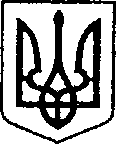                                                           проект №920                                                         від 25.08.2020  УКРАЇНА  ЧЕРНІГІВСЬКА ОБЛАСТЬ       Н І Ж И Н С Ь К А    М І С Ь К А    Р А Д А        сесія VII скликанняР І Ш Е Н Н Явід ___________ 2020р.	                    м. Ніжин	                                 №_________Про внесення змін до програмиінформатизації діяльності управліннякомунального майна та земельних відносин Ніжинської міської ради Чернігівської областіна 2020-2022  роки (Додаток  43  до рішенняНіжинської міської ради  № 7-65/2019від 24 грудня 2019 р. «Про   затвердження бюджетних програм місцевого  значення на 2020рік»).      Відповідно до статей 25, 26, 42, 46, 59, 73 Закону України  «Про місцеве самоврядування в Україні», статті 48 Бюджетного кодексу України, Регламенту Ніжинської міської ради Чернігівської області, затвердженого рішенням Ніжинської міської ради Чернігівської області від 24 листопада 2015 року №1-2/2015 (із змінами), міська рада вирішила:           1. Внести зміни в Додаток  43  рішення Ніжинської міської ради № 7-65/2019 від 24 грудня 2019 р. «Про   затвердження бюджетних програм місцевого значення на 2020рік»  (Програма інформатизації діяльності управління комунального майна та земельних відносин Ніжинської міської ради Чернігівської області на 2020-2022  роки), та викласти його в новій редакції, що додається.            2. Управлінню комунального майна та земельних відносин Ніжинської міської ради забезпечити оприлюднення даного рішення на офіційному сайті Ніжинської міської ради протягом п’яти робочих днів з дня його прийняття.	    3. Організацію виконання даного рішення покласти на першого заступника міського голови з питань  діяльності виконавчих органів ради Олійника Г.М. та на управління комунального майна та  земельних відносин Ніжинської міської ради.           4.  Контроль за  виконанням  рішення  покласти  на постійну депутатську  комісію  з  питань  соціально-економічного розвитку міста, підприємницької діяльності, дерегуляції, фінансів та  бюджету (голова Мамедов В.Х.). Міський голова			                   			                      А.В. ЛінникПодає:Начальник управління комунальногомайна та земельних відносин	І.А. ОнокалоПогоджують:Секретар міської ради                                                                       В.В. СалогубПерший заступник міського голови  з питань діяльності виконавчих органів ради                                                Г.М. ОлійникНачальник фінансового управління                                                Л.В. ПисаренкоНачальник  відділу юридично-кадрового забезпечення			                            В.О. ЛегаГолова  постійної  депутатськоїКомісії з питань регламенту, депутатської діяльності та етики,законності, правопорядку,антикорупційної політики, свободи словата зв’язків з громадськістю                                                              О.В. ЩербакГолова постійної депутатської 	        комісії  з  питань  соціально – економічного розвитку міста, підприємницької діяльності, дерегуляції, фінансів та  бюджету                                                  В.Х. Мамедов                                                                                     Додаток                                                                                       до рішення Ніжинської                                                                                     міської ради  VII скликання                                                                                   №13-68/2020 від 26.02.2020р.  Програма  інформатизації діяльностіуправління комунального майна та земельних відносин Ніжинської міської ради Чернігівської області                                                         на 2020-2022  рокиІ.   ПАСПОРТІІ. Проблема,  на  розв’язання  якої  спрямована  програмаХХІ сторіччя характеризується переходом людства до постіндустріального або інформаційного суспільства , яке є новим щаблем соціально-економічного розвитку, де знання й інформаційно-комунікаційні технології стрімко змінюють характер життя. Уперше в історії розвитку цивілізації саме інформаційно-комунікаційні технології стають важелями впливу на фінансово-економічні та політичні процеси і починають формувати наукові, освітні, поведінкові та загалом світоглядні стандарти.  Сьогодні кожне суспільство є або споживачем нав’язаних інформаційних уявлень, або творцем власного інформаційного всесвіту, який неодмінно стає реальністю для інших співтовариств. Інструмент при цьому один - інформаційно-комунікаційні технології.Діяльність органів місцевого самоврядування у сфері земельних відносин та комунального майна є відкритою та спрямованою на розвиток інформаційного суспільства, в якому кожен міг би створювати і накопичувати інформацію та знання, мати до них вільний доступ, користуватися, поповнювати їх та обмінюватися ними.Міжнародний досвід свідчить, що технології е-урядування сприяють покращенню відкритості, прозорості та ефективності роботи органів влади, покращенню якості обслуговування фізичних та юридичних осіб, зниженню корупції адміністративного тягаря на бізнес, а також посиленню демократії та конкурентоспроможності. Саме конкурентоспроможність є одним з головних чинників сталого розвитку міста, регіону і держави в цілому.         Основною проблемою є забезпечення ефективності діяльності органів місцевого самоврядування у сфері земельних відносин та комунального майна, шляхом інформатизації із застосуванням  сучасних інформаційно – комп’ютерних технологій  і технологій комп’ютерного  урядування.  ІІІ. Мета програмиМетою програми є впровадження сучасних та перспективних  інформаційних технологій   та підвищення якості інформацій для прийняття  управлінських рішень і полегшення доступу громади міської об’єднаної територіальної громади до бюджетних процесів та формування інформаційного суспільства через  упровадження  інноваційних  підходів та технологій  електронного урядування, інших сучасних інформаційно – комп’ютерних технологій, шляхом модернізації системи публічного управління та створення сприятливих, організаційних та інших умов розвитку  інформаційного суспільства.ІV. Обґрунтування шляхів  і  засобів  розв’язання  проблеми, джерела фінансуванняПроцес  інформатизації характеризується такими даними:управління комунального майна та земельних відносин Ніжинської міської ради Чернігівської області  має  електронну пошту для обміну електронними листами;відділи управління комунального майна та земельних відносин (управління)  підключені до комп’ютерної  локальної мережі, що об'єднує комп'ютери в установі;відділи оснащені комп’ютерною технікою та мають доступ до мережі Інтернет, але потребують проведення оновлення сучасною комп’ютерною технікою і технологіями комп’ютерного урядування; видатки на процес інформатизації  передбачено в кошторисах  управління комунального майна та земельних відносин Ніжинської міської ради Чернігівської області  на  2020-2022 роки.V. Перелік завдань програми - Призначення  відповідальної особи з питань інформатизації та електронного урядування в управління комунального майна та земельних відносин Ніжинської міської ради Чернігівської області ;- Аналіз  видатків, які належать  до сфери  інформатизації та електронного урядування;- Створення фінансового забезпечення в сфері інформатизації та електронного урядування;Розвиток системи  електронного урядування: придбання та ремонт комп’ютерного  обладнання  для  управління,  приладдя,  його обслуговування, прокладання мереж, консультаційні послуги, проектування та наукові дослідження у сфері інформаційних систем, технологій та програмного  забезпечення;Аналіз результатів виконання окремих завдань (робіт) та оцінка їх якості;- Розвиток системи  електронного документообігу тощо.VІІ. Координація та контроль за ходом виконання  програмиВиконання програми забезпечується управлінням комунального майна та земельних відносин Ніжинської міської ради Чернігівської області  за рахунок коштів бюджету Ніжинської  міської  об’єднаної територіальної  громади та в межах планових асигнувань, передбачених   в кошторисах на  2020-2022 роки. З метою підвищення ефективності використання бюджетних коштів управління  ініціює внесення змін до програми на підставі даних аналізу щодо стану її виконання.Звіт про виконання Програми надається головним розпорядником  коштів  щоквартально до 6-го  числа  місяця,  наступного  за  звітним  кварталом, фінансовому управлінню Ніжинської міської ради.Головний розпорядник звітує про виконання Програми на сесії міської ради за підсумками року.Міський голова                                                                                      А. В. Лінник                                                                                                               Додаток                                                               до Програми інформатизації діяльності                                                         управління комунального майна та                                                   земельних відносин Ніжинської                                                         міської ради Чернігівської області                               на 2020-2022 роки                                                                                                                                                грн.Пояснювальна запискадо проекту рішення Ніжинської міської ради «Про внесення змін до програмиінформатизації діяльності управління комунального майна та земельних відносин Ніжинської міської ради Чернігівської області на 2020-2022  роки (Додаток  43 до рішення Ніжинської міської ради  № 7-65/2019 від 24 грудня 2019 р. «Про   затвердження бюджетних програм місцевого  значення на 2020рік»).     Даний проект рішення підготовлено відповідно до статей 25, 26, 42, 46, 59, 73 Закону України  «Про місцеве самоврядування в Україні», статті 48 Бюджетного кодексу України, Регламенту Ніжинської міської ради Чернігівської області, затвердженого рішенням Ніжинської міської ради Чернігівської області від 24 листопада 2015 року №1-2/2015 (із змінами).   У даному проекті рішення розглядається питання збільшення фінансування на 20.0 тис.грн. в зв'язку з виробничою необхідністю спеціалістів управління комунального майна та земельних відносин Ніжинської міської ради Чернігівської області для представлення проектів рішення міської ради на пленарних засіданнях міської ради та профільних депутатських комісіях. Голова постійної депутатської 	        комісії  з  питань  соціально – економічного розвитку міста, підприємницької діяльності, дерегуляції, фінансів та  бюджету                                                В.Х. Мамедов1.Ініціатор розроблення програмиУправління комунального майна та земельних відносин Ніжинської міської ради Чернігівської області2.Законодавча база, дата, номер і назва розпорядчого документа про розроблення програми, нормативні документиСт. 48 Бюджетного кодексу України; закони України "Про місцеве самоврядування  в Україні", "Про Національну програму інформатизації", "Про доступ до публічної інформації", "Про публічні закупівлі", "Про захист інформації в інформаційно-телекомунікаційних системах", Указ Президента України від 12 січня 2015 року № 5/2015 "Про Стратегію сталого розвитку "Україна-2020", постанова Верховної Ради України від 31 березня 2016 року № 1073-VIII "Про Рекомендації парламентських слухань на тему: "Реформи галузі інформаційно-комунікаційних технологій та розвиток інформаційного простору України"; Положення про  формування та виконання національної інформатизації, затвердженої постановою Кабінету Міністрів України від 31 серпня 1998 № 1352, зі змінами3.Розробник програмиУправління комунального майна та земельних відносин Ніжинської міської ради Чернігівської області4.Головний розпорядник бюджетних коштівУправління комунального майна та земельних відносин Ніжинської міської ради Чернігівської області5.Відповідальні виконавці програмиУправління комунального майна та земельних відносин Ніжинської міської ради Чернігівської області  6.Термін реалізації програми2020-2022 роки7.Загальний  обсяг фінансових  ресурсів, в т.ч. кредиторська заборгованість минулих періодів, необхідних для реалізації програми, всього, у тому  числі:829400,00 грн. (загальний фонд -       734400,00 грн; спеціальний фонд -  95 000 грн.) 7.1.Кошти  бюджету Ніжинської міської об’єднаної територіальної громади829400,00 грн. (загальний фонд -       734400,00 грн; спеціальний фонд -  95 000 грн.)7.2.Кошти інших джерел     Мета, завдання КЕКВ   Обсяг фінансування, роки   Обсяг фінансування, роки   Обсяг фінансування, роки    Всього     Мета, завдання КЕКВ202020212022    ВсьогоПридбання комп’ютерної техніки, мережевого обладнання, оргтехніки та комплектуючих  221011400125001370037600Всього  22101140012500 1370037600Технічне обслуговування комп’ютерного обладнання224011001300    16004000Оплата послуг по ремонту та заправці картриджів224015000165001800049500Оплата послуг Інтернет224055006000660018100Придбання програмного забезпечення224050005500600016500Супроводження та обслуговування програм2240202900202900202900       608700Всього  2240229500232200235100696800Придбання обладнання і предметів довгострокового користування 311045 00050 000-95000Всього311045 00050 000-95000РАЗОМ285900294700248800829400